/08 RM03808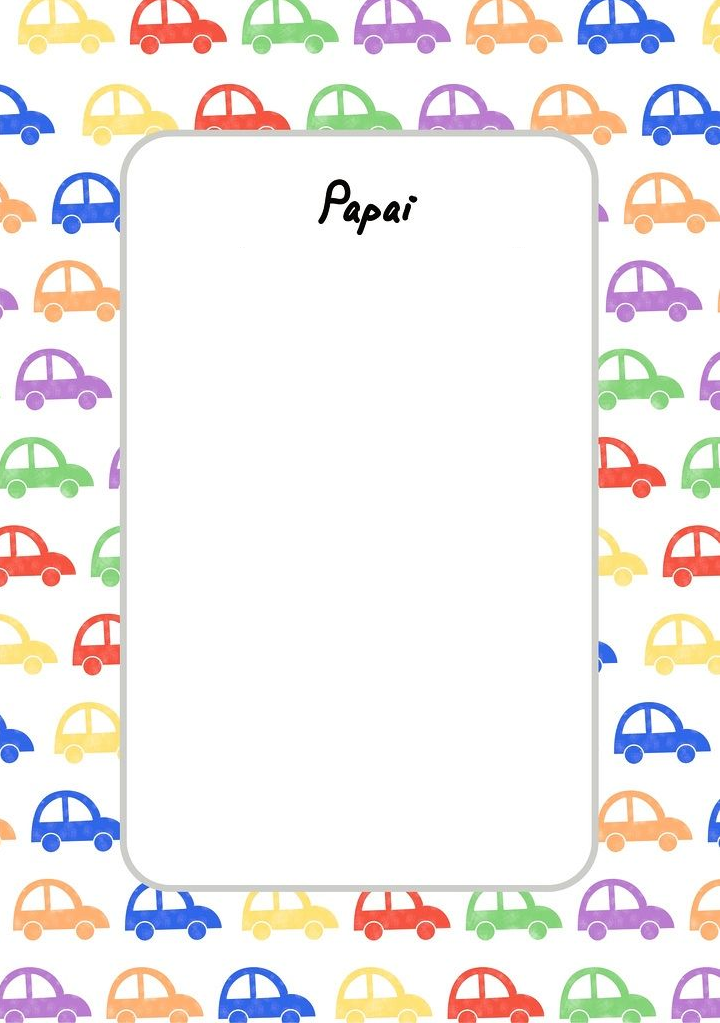 